Nazwa:		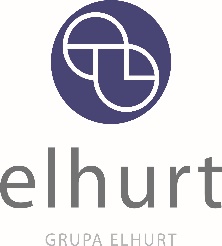 Plik:	Data:	Ilość warstw: *	1   2   4   6   8   inna: Pokrycie: *	    uwagi: Grubość miedzi: *	zewnętrzna:  µm bazowa / wewnętrzna:  µm bazowaTyp podłoża: *	FR4   Aluminium   inny: Końcowa grubość: *	 mmWymiary płytki:	 x Budowa/wymiary: *	 x  /  x Obróbka:	; ; ;   inne: Soldermaska: *	top:  / bottom:  / uwagi: Opis: *	top:  / bottom:  / uwagi: Inne:	Maska zdzieralna 	Maska grafitowa	Przelotki ślepe / zagrzebane	Kontrola impedancji	Złocenie złącz krawędziowychUwagi:	Ilości:	